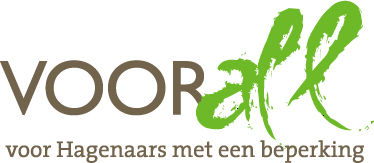 Betreft:    	Hagenaars met een beperking willen ook blij worden van het coalitieakkoord Geachte heer Donner,Stichting Voorall, de belangenorganisatie voor Hagenaars met een beperking, vraagt met deze brief uw aandacht voor het volgende: In de afgelopen bestuursperiode is een flinke stap gezet met het verbeteren van de toegankelijkheid van de stad. Er is echter nog veel te doen. Wij verzoeken u daarom ook het onderwerp ‘Toegankelijkheid’ te agenderen bij de gesprekken die moeten leiden tot een nieuw college van B&W. In Den Haag wonen tussen 80.000 en 100.000 mensen met een beperking of een chronische ziekte. Dat is ruim 15 procent van de bevolking. Het gaat om mensen die zich verplaatsen met een rolstoel of scootmobiel, om mensen met een visuele of auditieve beperking, om mensen met een (licht) verstandelijke beperking of met een chronische ziekte. Door bevolkingsgroei en de toenemende vergrijzing zal het aantal mensen met een beperking der komende jaren verder toenemen. Gelukkig kunnen veel mensen met een beperking zelfstandig functioneren. Ze wonen zelfstandig, volgen een opleiding, gaan naar hun dagbesteding of (vrijwilligers)werk. Ze zitten op een sportclub, zijn cultureel actief of doen op een andere manier mee in de samenleving. Om te kunnen participeren is het van belang dat mensen met een beperking met zo min mogelijk barrières worden geconfronteerd. Daarom is het van belang dat de openbare ruimte, openbare gebouwen en het openbaar vervoer goed toegankelijk zijn. Maar dat geldt ook voor de Wmo, de arbeidsmarkt, het onderwijs en de woningmarkt. In 2016 heeft de Nederlandse regering het VN-Verdrag voor mensen met een beperking geratificeerd. Daarmee heeft de regering zich gecommitteerd aan het recht van mensen met een beperking om een gelijkwaardig leven te kunnen leiden aan mensen zonder beperking. In Den Haag is dat onder meer tot uitdrukking gekomen in ambities die zijn vastgelegd in de nota ‘Vanzelfsprekend Toegankelijk 2020-2022’ en extra geld voor het verbeteren van de toegankelijkheid in de stad. Ondanks het extra geld dat in de vorige bestuursperiode is uitgetrokken om de toegankelijkheid in de stad te verbeteren, zijn er ook na 2022 nog veel knelpunten op te lossen. Als we nu volhouden dan halen we niet alleen de achterstand in, maar lukt het ons een goed toegankelijke stad te zijn voor de inwoners maar ook een gastvrije stad te zijn voor de vele gasten die de stad ontvangt. Voor inwoners en stad is het van belang dat de ingeslagen weg wordt vervolgd en er komende bestuursperiode weer verbeteringen worden gerealiseerd. Er is, blijkens onderstaande opsomming, nog een lange weg te gaan. Om de onderhandelaars in dit opzicht op weg te helpen biedt Voorall u een lijst aandachtspunten aan waarvan wij graag zien dat ze in de periode 2022-2026 worden uitgevoerd. Prioriteiten voor het realiseren van een inclusief en toegankelijk Den Haag in de bestuursperiode 2022–2026:1.Toegankelijkheid zou in de besluitvorming bij de gemeente dezelfde status moeten krijgen als veiligheid. Voorafgaand aan een besluit of het verlenen van een vergunning zou een toegankelijkheidstoets moeten plaatsvinden zodat gewaarborgd wordt dat iedereen volwaardig kan meedoen. Ook zou de gemeente toegankelijkheid stevig moeten verankeren in het gemeentelijke beleid om te beginnen in het Handboek Openbare Ruimte. 2. Baliemedewerkers dienen geschoold te worden in de omgang met mensen met een zintuiglijke beperking, zodat ook mensen die blind of doof zijn zelfstandig terecht kunnen bij de balie in het stadhuis en stadsdeelkantoren. In relatie hiermee zou het vanzelfsprekend moeten zijn dat er bij openbare gemeentelijke vergaderingen en evenementen een schrijf- en gebarentolk aanwezig is. 3.Voorall vindt dat er alleen subsidie mag worden verstrekt aan organisatoren van evenementen/festivals als vooraf door middel van een toegankelijkheidstoets is vastgesteld dat ook bezoekers met een beperking zelfstandig kunnen deelnemen. 4. Er zijn te weinig openbare toegankelijke (zelfreinigende) toiletten in de stad. Op basis van het huidige beleid en tempo groeit het aantal naar maximaal 14 locaties. Voorall pleit ervoor dit aantal komende periode te laten groeien naar 20. Speciale aandacht moet hierbij uitgaan naar de kleine perifere winkelcentra en het CS busplatform.5. Het nieuwe wethouder Toegankelijkheid zou in gesprek moeten met vertegenwoordigers van niet-toegankelijke toeristische attracties om de eigenaren daarvan aan te sporen hun attractie volledig toegankelijk te maken. 6. Regelmatig zijn rateltikkers op verkeersregelinstallaties buiten gebruik. Het blijkt in de praktijk lastig de werking te monitoren. Dit levert ongewenste en soms zelfs gevaarlijke situaties op. Voorall pleit daarom voor meer aandacht voor het goed functioneren van de rateltikkers. Daarnaast wil Voorall dat er een pilot komt waarmee wordt onderzocht of een gepersonaliseerde toepassing met een app leidt tot kwaliteitsverbetering.7. Het moet vanzelfsprekend zijn dat er toegankelijk OV beschikbaar is bij grootschalige nieuwbouw. Om de kwaliteit van het OV verder te verbeteren dient bovendien de halteafstand in dichtbebouwde nieuwbouwwijken te worden verkleind. Ook moet de HTM worden aangemoedigd alle bussen toegankelijk te maken voor mensen met een elektrische rolstoel. 8. Voorall vindt dat er een pilot moet worden uitgevoerd met indoornavigatie (sprekende gebouwen) zodat openbare gebouwen voor mensen met een visuele beperking beter toegankelijk worden. Gebouwen waar die pilot kan worden uitgevoerd zijn het stadhuis, de sportcampus en het Kunstmuseum.9. Naast aanpasbaar bouwen dient het realiseren van aangepaste woning hogere prioriteit te krijgen. Dit maakt tijdige verhuizen naar een passende woning mogelijk en voorkomt een overmatig beroep op de Wmo. Aangepaste woningen mogen absoluut niet aan de voorraad worden onttrokken. Het is onacceptabel dat aangepaste woningen van wooncomplex Borneoflat (’t Schakelpunt) worden toegewezen aan mensen zonder beperking. 10. Voorall vindt dat de gemeente woningcorporaties moet aanmoedigen enkele woongroepen te realiseren voor mensen met een fysieke beperking die hun zorg onder eigen regie willen regelen. Hiervoor bestaat bij de achterban van Voorall veel belangstelling.11. Op initiatief van de gemeente dienen er onder het motto ‘In Den Haag doen we het beter’ convenanten met corporaties en projectontwikkelaars te worden gesloten waarbij er zowel kwalitatief als kwantitatief beter aangepaste en meer aangepaste woningen beschikbaar komen. 12. Het komt voor dat Wmo-aanvragen worden afgewezen. De bezwaarprocedure die daarop volgt, is niet transparant en voert de gemeente in eigen beheer uit. Dit schaadt het vertrouwen van inwoners. Het verdient de voorkeur een methode van onafhankelijke bezwaarbehandeling te introduceren.13. Reparatie van hulpmiddelen voor Hagenaars met een beperking verloopt vaak traag. Soms duurt het wel een maand voordat een hulpmiddel is gerepareerd. De gevolgen voor de gedupeerde zijn soms verstrekkend. Voorall vindt dat de cliënt desgewenst een vervangend hulpmiddel moet kunnen krijgen en de hulpmiddelenverstrekker zou moeten worden aangemoedigd reparaties sneller af te wikkelen. 14. In 2021 is de gemeente voortvarend aan de slag gegaan met completeren van een kwalitatief hoogwaardig netwerk van blindengeleidelijnen. Voorall vindt dat het project komende bestuursperiode moet worden afgerond, zodat alle ontbrekende lijnen zijn gerealiseerd. 15. Het gemeentelijke Toegankelijkheidsfonds dient komende bestuursperiode te worden voortgezet. Op deze manier kan de toegankelijkheid van voorzieningen, openbare gebouwen en horecazaken worden verbeterd. Speciale aandacht dient er komende periode te komen voor de toegankelijkheid van wijk- en dienstencentra. Deze gebouwen hebben een ontmoetingsfunctie, maar zijn veelal ook stembureau.16. Belangenbehartiging voor Hagenaars met een beperking zoals dat door Voorall wordt ingevuld, dient ook komende periode hoge prioriteit te krijgen. Voorall is onmisbaar bij het realiseren van een toegankelijk stad. Het verder reduceren van de subsidie aan Voorall heeft negatief effect op de gemeentelijke ambitie een toegankelijke stad te willen worden. Ten slotteNiet alle hiervoor genoemde prioriteiten kosten geld, maar wel bestuurlijke aandacht en alertheid van het nieuwe college. Uitvoering van sommige prioriteiten kunnen echter niet zonder extra financiële bijdrage van de gemeente. Wij spreken dan ook de hoop uit dat het komende college van B&W (evenals het zittende college) weer eenmalig extra middelen beschikbaar stelt om de achterstand op het terrein van toegankelijkheid in te lopen. Een stad als Den Haag is het immers aan haar stand verplicht ook een goed toegankelijke stad te zijn.Mocht u nadere uitleg over de hiervoor genoemde punten wensen, dan zijn wij uiteraard beschikbaar voor een toelichting. De Hagenaars met een beperking rekenen op het nieuwe college van B&W!Met vriendelijke groet,Wim CarabainDirecteur Stichting Voorall